 Universität Passau 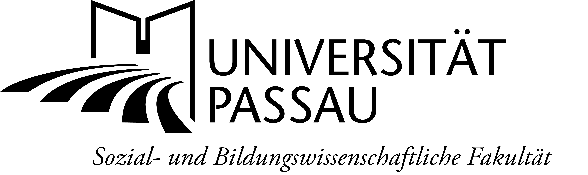 Lehrstuhl für Erziehungswissenschaft mit Schwerpunkt Schulentwicklungs- und ProfessionalisierungsforschungDozentin: Dr. Doris Cihlars, AORin[Veranstaltungsnummer, Seminartitel, Semesterbezeichnung, Art der Arbeit]Titel der Arbeit[Name], [Telefon], [E-Mail]Matrikelnummer: Studiengang: Fachsemester:[Genaue Modulbezeichnung lt. StuPO][Prüfungsnummer:] [Anrechnung freie Punkte:]